MINISTERIO DE JUSTICIA Y SEGURIDAD PÚBLICA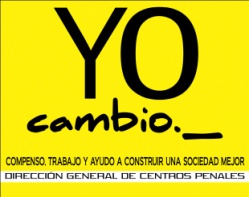 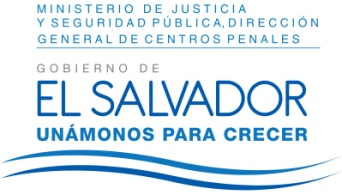 DIRECCIÓN GENERAL DE CENTROS PENALESUNIDAD DE ACCESO A LA INFORMACIÓN PÚBLICA7ª Avenida Norte y Pasaje N° 3 Urbanización Santa Adela Casa N° 1 Sn. Salv.Tel. 2527-8700Vista la solicitud de la Licenciada XXXXXXXXXXXX, con Documento Único de Identidad número XXXXXXXXXXXXXXXXXXX, quien solicita:1. Cuántas mujeres condenadas a pena de prisión se encuentran a la orden de los siguientes Juzgados de Vigilancia Penitenciaria y de Ejecución de la Pena a la fecha del 4 de enero de 2016 de los siguientes juzgados: 1.1) A la orden del Juzgado 1° de Vigilancia Penitenciaria y de Ejecución de la Pena de San Salvador 1.2) A la orden del Juzgado 2° de Vigilancia Penitenciaria y de Ejecución de la Pena de San Salvador1.3) A la orden del Juzgado 3° de Vigilancia Penitenciaria y de Ejecución de la Pena de San Salvador1.4) A la orden del Juzgado 4° de Vigilancia Penitenciaria y de Ejecución de la Pena de San Salvador2. Cuántos hombres condenados a pena de prisión se encuentran a la orden de los siguientes Juzgados de Vigilancia Penitenciaria y de Ejecución de la Pena a la fecha del 4 de enero de 2016 de los siguientes juzgados: 2.1) A la orden del Juzgado 1° de Vigilancia Penitenciaria y de Ejecución de la Pena de San Salvador2.2) A la orden del Juzgado 2° de Vigilancia Penitenciaria y de Ejecución de la Pena de San Salvador2.3) A la orden del Juzgado 3° de Vigilancia Penitenciaria y de Ejecución de la Pena de San Salvador2.4) A la orden del Juzgado 4° de Vigilancia Penitenciaria y de Ejecución de la Pena de San Salvador3. ¿Cuántos hombres y cuantas mujeres penadas se encuentran a la orden de los Juzgados de Vigilancia Penitenciaria y de Ejecución de la Pena fuera de la capital de San Salvador a la fecha del 4 de enero de 2016?Con el fin de dar cumplimiento a lo solicitado, conforme a los Arts. 1, 2, 3 Lit. a, b, j. Art. 4 Lit. a, b, c, d, e, f, g.  y Artículos 65, 69, 71 y 72 de la Ley de Acceso a la Información Pública, la suscrita RESUELVE: Conceder el acceso a la información solicitada, recibida en esta Unidad por los Centros Penitenciarios y las Unidades Administrativas correspondientes, en tal sentido se hace de conocimiento lo siguiente:Centro de Cumplimiento de Penas de Santa Ana.Con relación al punto número 1 se informa que mujeres privadas de libertad no registra ese Centro Penal.Conforme se solicita información de los diferentes Juzgados de Vigilancia Penitenciaria y de Ejecución de la Pena (J.V.P.E.P.) que tienen a la orden a los Privados de Libertad (PDL) y números de condenados a la fecha de 4 de enero de 2016, cuantos han cumplido la media pena y los de 60 años o mayor de esta edad, se detallan cuadros siguientes:Centro Preventivo y de Cumplimiento de Penas de Metapan.Conforme se solicita información de los diferentes Juzgados de Vigilancia Penitenciaria y de Ejecución de la Pena (J.V.P.E.P.) que tienen a la orden a los Privados de Libertad (PDL) y números de condenados a la fecha de 4 de enero de 2016, cuantos han cumplido la media pena y los de 60 años o mayor de esta edad, se detallan cuadros siguientes:Centro Penal Apanteos.Conforme a lo solicitado se informa lo siguiente:1. Que desde el día 16/junio/2015 en ese Centro Penal no se tienen recluidas mujeres por haber sido trasladadas al Centro Penal de Quezaltepeque.2. Que la cantidad de hombres condenados a penas de prisión a la orden de los J.V.P.E.P. abajo descritos se detallan de la manera siguiente:3. Que la cantidad de hombres penados a la orden de otros J.V.P.E.P. en el interior del país equivale a 3,712.Centro Penal Preventivo de Sonsonate.Conforme a lo solicitado se informa lo siguiente:Centro Penitenciario Izalco.Conforme a lo solicitado se informa lo siguiente:Con relación al punto número 1 se informa que mujeres privadas de libertad no registra ese Centro Penal.Centro Preventivo y de Cumplimiento de Penas Chalatenango.Conforme a lo solicitado se informa lo siguiente:Con relación al punto número 1 se informa que mujeres privadas de libertad no registra ese Centro Penal.Centro Preventivo y Cumplimiento de Penas Quezaltepeque.Conforme a lo solicitado se informa lo siguiente:Respuesta a Pregunta #1:= 39 mujeres;= 74 mujeres;= 6 mujeres;= 11 mujeres.Respuesta a Pregunta #2:= 309 hombres;= 148 hombres;= 75 hombres;= 40 hombres.Respuesta a Pregunta #3:1° de Vigilancia de la Libertad: 48 hombres.1° de Vigilancia de San Miguel: 41 hombres.2° J.V.P.E.P. de Santa Ana: 44 hombres. 2° J.V.P.E.P. de la Libertad: 67 hombres. 2° J.V.P.E.P. de Cojutepeque: 10 hombres. 2° J.V.P.E.P. de la Libertad/Santa Tecla: 100 hombres.J.V.P.E.P. de San Vicente: 89 hombres.J.V.P.E.P. de Sonsonate: 1 hombres.J.V.P.E.P. de Usulután: 2 hombres.1° J.V.P.E.P. de La Libertad: 1 mujer.1° J.V.P.E.P. de San Miguel: 11 mujeres.1° J.V.P.E.P. de Santa Ana: 38 mujeres.2° J.V.P.E.P. de San Miguel: 5 mujeres.2° J.V.P.E.P. de Santa Ana: 11 mujeres.2° J.V.P.E.P. de La Libertad: 2 mujeres.3° J.V.P.E.P. de San Miguel: 15 mujeres.J.V.P.E.P. de Cojutepeque: 14 mujeres.J.V.P.E.P. de La Libertad/ Santa Tecla: 28 mujeres.J.V.P.E.P. de San Vicente: 5 mujeres.J.V.P.E.P. de Sonsonate: 3 mujeres.J.V.P.E.P. de Usulután: 5 mujeres.Penitenciaría Central “La Esperanza”.Conforme a lo solicitado se informa lo siguiente:1. Con relación al punto número 1 se informa que mujeres privadas de libertad no registra ese Centro Penal.2. La información reflejada a continuación es por el total de causas judiciales y no por internos recluidos en esta penitenciaria:J. 1° V.P.E.P. de San Salvador = 1557 causasJ. 2° V.P.E.P. de San Salvador = 1295 causasJ. 3° V.P.E.P. de San Salvador = 285 causasJ. 4° V.P.E.P. de San Salvador = 177 causas3. La información reflejada a continuación es por el total de causas judiciales y no por internos recluidos en esta penitenciaria que se encuentran a la orden de los J.V.P.E.P. con sede fuera de San Salvador: 1723 causas.No se refleja por internos debido a que muchos cuentan con múltiples causas con situación jurídica de procesados o condenados por otro delito y a la fecha no se les ha realizado unificación de pena o se encuentran a la orden de dos J.V.P.E.P., en proceso de unificación o rectificación de computo.Centro de Readaptación para Mujeres, “Ilopango”.Conforme a lo solicitado se informa lo siguiente: Que no se cuenta dicha información por lo cual no es posible brindarla.Centro Penal de Cojutepeque.Conforme a lo solicitado se informa lo siguiente: Con relación al punto número 1 se informa que mujeres privadas de libertad no registra ese Centro Penal.En cuanto al numeral 2 se detalla lo siguiente:J. 1° V.P.E.P. de San Salvador = 162 PDLJ. 2° V.P.E.P. de San Salvador = 85 PDLJ. 3° V.P.E.P. de San Salvador = 35 PDLJ. 4° V.P.E.P. de San Salvador = 40 PDLEn cuanto al numeral 3 se detalla lo siguiente: Le informa que a la fecha 04/01/2016 en ese Centro Penal se encuentran 532 PDL que están a la orden fuera de los Juzgados de Vigilancia de San Salvador.Centro Penitenciario de Seguridad de Zacatecoluca.Conforme a lo solicitado se informa lo siguiente: Con relación al punto número 1 se informa que mujeres privadas de libertad no registra ese Centro Penal.Con relación al punto número 2 se informa:J. 1° V.P.E.P. de San Salvador = 98 hombres PDLJ. 2° V.P.E.P. de San Salvador = 104 hombres PDLJ. 3° V.P.E.P. de San Salvador = 5 hombres PDLJ. 4° V.P.E.P. de San Salvador = 1 hombres PDLCon relación al punto número 3 se informa:J. 2° V.P.E.P. de Santa Tecla = 2 hombres PDLJ. 1° V.P.E.P. de Santa Tecla = 73 hombres PDLJ. 1° V.P.E.P. de San Miguel = 48 hombres PDLJ. 2° V.P.E.P. de San Miguel = 18 hombres PDLJ. 3° V.P.E.P. de San Miguel = 2 hombres PDLJ. 1° V.P.E.P. de Santa Ana = 30 hombres PDLJ. 2° V.P.E.P. de Santa Ana = 21 hombres PDLJ.V.P.E.P. de Sonsonate = 2 hombres PDLJ.V.P.E.P. de Cojutepeque = 26 hombres PDLJ.V.P.E.P. de San Vicente = 15 hombres PDLJ.V.P.E.P. de Usulután = 6 hombres PDLCentro de Cumplimiento de Penas de Sensuntepeque.Conforme a lo solicitado se informa lo siguiente: Con relación al punto número 1 se informa:J. 1° V.P.E.P. de San Salvador = 15 mujeres PDLJ. 2° V.P.E.P. de San Salvador = 9 mujeres PDLJ. 3° V.P.E.P. de San Salvador = 1 mujeres PDLJ. 4° V.P.E.P. de San Salvador = 3 mujeres PDLCon relación al punto número 2 se informa:J. 1° V.P.E.P. de San Salvador = 63 hombres PDLJ. 2° V.P.E.P. de San Salvador = 70 hombres PDLJ. 3° V.P.E.P. de San Salvador = 10 hombres PDLJ. 4° V.P.E.P. de San Salvador = 4 hombres PDLCon relación al punto número 3 se informa:Mujeres PDL = 24Hombres PDL = 295Centro Preventivo de Ilobasco.Conforme a lo solicitado se informa lo siguiente: Con relación al punto número 1 se informa que mujeres privadas de libertad no registra ese Centro Penal.Con relación al punto número 2 se informa:J. 3° V.P.E.P. de San Salvador = 1 hombres PDLJ. 2° V.P.E.P. de La Libertad = 6 hombres PDLJ.V.P.E.P. de La Libertad = 2 hombres PDLJ. 1° V.P.E.P. de Santa Ana = 1 hombres PDLCentro de Cumplimiento de Penas Usulután.Conforme a lo solicitado se informa lo siguiente: Con relación al punto número 1 se informa que mujeres privadas de libertad no registra ese Centro Penal.Con relación al punto número 2 se informa:J. 1° V.P.E.P. de San Salvador = 38 hombres PDLJ. 2° V.P.E.P. de San Salvador = 33 hombres PDLJ. 3° V.P.E.P. de San Salvador = 3 hombres PDLJ. 4° V.P.E.P. de San Salvador = 2 hombres PDLCon relación al punto número 3 se informa: Que a la orden de los J.V.P.E.P. fuera de la capital de San Salvador son = 1064 PDL hombres penados.Centro Penal de Jucuapa.Conforme a lo solicitado se informa lo siguiente: Con relación al punto número 1 se informa que mujeres privadas de libertad no registra ese Centro Penal.Con relación al punto número 2 se informa:Con relación al punto número 3 se informa:Penitenciaria Oriental San Vicente.Conforme a lo solicitado se informa lo siguiente: Con relación al punto número 1 se informa que mujeres privadas de libertad no registra ese Centro Penal.Con relación al punto número 2 se informa:J. 1° V.P.E.P. de San Salvador = 254 hombres PDLJ. 2° V.P.E.P. de San Salvador = 140 hombres PDLJ. 3° V.P.E.P. de San Salvador = 38 hombres PDLJ. 4° V.P.E.P. de San Salvador = 39 hombres PDLCon relación al punto número 3 se informa:J.V.P.E.P. de Santa Tecla = 55 hombres PDLJ. 1° V.P.E.P. de La Libertad = 3 hombres PDLJ. 2° V.P.E.P. de La Libertad = 32 hombres PDLJ. 1° V.P.E.P. de San Miguel = 57 hombres PDLJ. 2° V.P.E.P. de San Miguel = 49 hombres PDLJ. 3° V.P.E.P. de San Miguel = 2 hombres PDLJ. 1° V.P.E.P. de Santa Ana = 17 hombres PDLJ. 2° V.P.E.P. de Santa Ana = 9 hombres PDLJ.V.P.E.P. de San Vicente = 340 hombres PDLJ.V.P.E.P. de Cojutepeque = 245 hombres PDLJ.V.P.E.P. de Sonsonate = 1 hombre PDLJ.V.P.E.P. de Usulután = 34 hombres PDLCentro Penal de San Miguel.Conforme a lo solicitado se informa lo siguiente: Con relación al punto número 1 se informa:J. 1° V.P.E.P. de San Salvador = 19 mujeres PDLJ. 2° V.P.E.P. de San Salvador = 14 mujeres PDLJ. 3° V.P.E.P. de San Salvador = No hay mujeres PDL a la orden de este JuzgadoJ. 4° V.P.E.P. de San Salvador = 1 mujer PDLCon relación al punto número 2 se informa:J. 1° V.P.E.P. de San Salvador = 23 hombres PDLJ. 2° V.P.E.P. de San Salvador = 10 hombres PDLJ. 3° V.P.E.P. de San Salvador = 2 hombres PDLJ. 4° V.P.E.P. de San Salvador = No hay hombres PDL a la orden de este JuzgadoCon relación al punto número 3 se informa:	Que la cantidad de mujeres penadas a la orden de los J.V.P.E.P. fuera de la capital de San Salvador son: 191 privadas de libertad.Que la cantidad de hombres penados a la orden de los J.V.P.E.P. fuera de la capital de San Salvador son: 923 privados de libertad Centro Penal de Ciudad Barrios.Conforme a lo solicitado se informa lo siguiente: Con relación al punto número 1 se informa que mujeres privadas de libertad no registra ese Centro Penal.Con relación al punto número 2 se informa:J. 1° V.P.E.P. de San Salvador = 442 hombres PDLJ. 2° V.P.E.P. de San Salvador = 263 hombres PDLJ. 3° V.P.E.P. de San Salvador = 68 hombres PDLJ. 4° V.P.E.P. de San Salvador = 52 hombres PDLCon relación al punto número 3 se informa:Que la cantidad de hombres penados a la orden de los J.V.P.E.P. fuera de la capital de San Salvador son: 1652 privados de libertad Centro Penal de Seguridad San Francisco Gotera.Conforme a lo solicitado se informa lo siguiente: Con relación al punto número 1 se informa que mujeres privadas de libertad no registra ese Centro Penal.Con relación al punto número 2 se informa:J. 1° V.P.E.P. de San Salvador = 10 hombres PDLJ. 2° V.P.E.P. de San Salvador = 10 hombres PDLJ. 3° V.P.E.P. de San Salvador = 15 hombres PDLJ. 4° V.P.E.P. de San Salvador = 10 hombres PDLCon relación al punto número 3 se informa:Que la cantidad de hombres penados a la orden de los J.V.P.E.P. fuera de la capital de San Salvador son: 15 privados de libertad Centro Penal de La Unión.Conforme a lo solicitado se informa lo siguiente: Con relación al punto número 1 se informa que mujeres privadas de libertad no registra ese Centro Penal.Con relación al punto número 2 se informa:J. 1° V.P.E.P. de San Salvador = 1 hombre PDLJ. 2° V.P.E.P. de San Salvador = No hay hombres PDL a la orden de este JuzgadoJ. 3° V.P.E.P. de San Salvador = No hay hombres PDL a la orden de este JuzgadoJ. 4° V.P.E.P. de San Salvador = 2 hombres PDLCon relación al punto número 3 se informa:Que la cantidad de hombres penados a la orden de los J.V.P.E.P. fuera de la capital de San Salvador son: 26 privados de libertad No omito manifestar que los datos proporcionados en cuanto a privados de libertad son cambiantes constantemente según resoluciones judiciales que los diferentes Juzgados y Tribunales del país nos notifican a fin de ejecutar en estricto cumplimiento.Queda expedito el derecho de la persona solicitante de proceder conforme a lo establecido en el art. 82 de la Ley de Acceso a la Información Pública.San Salvador, a las nueve horas con cinco minutos del día ocho de marzo de dos mil dieciséis.Licda. Marlene Janeth Cardona AndradeOficial de InformaciónMJCA/dr								             Ref. Solicitud UAIP/OIR/047/2016PDL Condenados a Pena de Prisión a la fecha del 04/Enero/20161015PDL que han cumplido la mitad de la Pena a la fecha del 04/Enero/2016494PDL que tienen 60 años o mayor de esa edad a la fecha del 04/Enero/2016311° de Vigilancia San Salvador1502° de Vigilancia San Salvador1413° de Vigilancia San Salvador254° de Vigilancia San Salvador18TOTAL GENERAL334Juzgado de Vigilancia fuera de la Capital de San Salvador145Hombres condenados a la orden de los Juzgados 1°, 2°, 3° y 4° de V.P.E.P. de San Salvador77Hombres condenados a la orden de los Juzgados de V.P.E.P. fuera de San Salvador209PDL condenado a pena de prisión a la orden de los J.V.P.E.P.PDL condenado a pena de prisión a la orden de los J.V.P.E.P.J.V.P.E.P. de San SalvadorCantidad de internosJ. 1° V.P.E.P.355J. 2° V.P.E.P.311J. 3° V.P.E.P.64J. 4° V.P.E.P.39Juzgado de San SalvadorDetalle de HOMBRES Internos a la ordenJ. 1° V.P.E.P.211J. 2° V.P.E.P.161J. 3° V.P.E.P.25J. 4° V.P.E.P.10Total de internos407Cantidad de PDL a la orden de J.V.P.E.P. fuera de la capital de San Salvador515Total de internos515Juzgados de San SalvadorCantidad de HOMBRES Privados de Libertad por JuzgadoJ. 1° V.P.E.P.543J. 2° V.P.E.P.291J. 3° V.P.E.P.38J. 4° V.P.E.P.29DepartamentoJuzgadosCantidad de PDL por JuzgadosSanta AnaJ. 1° V.P.E.P. de Santa Ana578J. 2° V.P.E.P. de Santa Ana268SonsonateJ.V.P.E.P. de Sonsonate40La Libertad- Santa TeclaJ. 1° V.P.E.P. de La Libertad- Santa Tecla166J. 2° V.P.E.P. de La Libertad- Santa Tecla13UsulutánJ.V.P.E.P. de Usulután177CojutepequeJ.V.P.E.P. de Cojutepeque177San MiguelJ. 1° V.P.E.P. de San Miguel221J. 2° V.P.E.P. de Santa Miguel174J. 3° V.P.E.P. de Santa Miguel12San VicenteJ.V.P.E.P. de San Vicente87No.JuzgadosTotales1J. 1° V.P.E.P. de San Salvador2752J. 2° V.P.E.P. de San Salvador1153J. 3° V.P.E.P. de San Salvador374J. 4° V.P.E.P. de San Salvador32No.JuzgadosTotales1J. 1° V.P.E.P. de Santa Ana2592J. 2° V.P.E.P. de Santa Ana1183J. 1° V.P.E.P. de San Miguel774J. 2° V.P.E.P. de San Miguel235J. 3° V.P.E.P. de San Miguel16J. 1° V.P.E.P. de La Libertad807J. 2° V.P.E.P. de La Libertad358J.V.P.E.P. de San Vicente619J.V.P.E.P. de Cojutepeque3610J.V.P.E.P. de Usulután2211J.V.P.E.P. de Sonsonate29JuzgadosCantidad de InternosSituación JurídicaJ. 1° V.P.E.P. de San Salvador1CondenadoJ. 2° V.P.E.P. de San Salvador1CondenadoJ. 3° V.P.E.P. de San Salvador2CondenadoJ. 4° V.P.E.P. de San Salvador1CondenadoJuzgadosCantidad de InternosSituación JurídicaJ. 1° V.P.E.P. de La Libertad1CondenadoJ. 2° V.P.E.P. de La Libertad1CondenadoJ. 1° V.P.E.P. de San Miguel2CondenadoJ. 2° V.P.E.P. de San Miguel1CondenadoJ.V.P.E.P. de Usulután4CondenadoJ.V.P.E.P. de San Vicente1Condenado